УИН 0316922402999000008061930УИН 0316922402999000008061960ИзвещениеИндекс документаИндекс документаСтатус 08Форма №ПД (налог)ИзвещениеФ.И.О.Адрес 450591, БАШКОРТОСТАН РЕСП, УФИМСКИЙ Р-Н, ЧЕСНОКОВКА С, ЛЕСНАЯ УЛ, 1Адрес 450591, БАШКОРТОСТАН РЕСП, УФИМСКИЙ Р-Н, ЧЕСНОКОВКА С, ЛЕСНАЯ УЛ, 1Адрес 450591, БАШКОРТОСТАН РЕСП, УФИМСКИЙ Р-Н, ЧЕСНОКОВКА С, ЛЕСНАЯ УЛ, 1ИзвещениеИНН 0245001996Сумма 400Сумма 400Сумма 400ИзвещениеБанк получателяОТДЕЛЕНИЕ-НБ РЕСПУБЛИКА БАШКОРТОСТАН БАНКА РОССИИ//УФК по Республике Башкортостан г. УфаБИК 018073401 БИК 018073401 БИК 018073401 ИзвещениеБанк получателяОТДЕЛЕНИЕ-НБ РЕСПУБЛИКА БАШКОРТОСТАН БАНКА РОССИИ//УФК по Республике Башкортостан г. УфаСч. № 40102810045370000067Сч. № 40102810045370000067Сч. № 40102810045370000067ИзвещениеПолучательУФК по РБ (Гостехнадзор РБ)Сч. № 03100643000000010100Сч. № 03100643000000010100Сч. № 03100643000000010100ИзвещениеИНН 0274151386КПП 027401001КПП 027401001КПП 027401001ИзвещениеКБК 81510807142011000110КБК 81510807142011000110КБК 81510807142011000110КБК 81510807142011000110ИзвещениеОКТМО 80652473ИзвещениеНазначение: Госпошлина Проведение ТОНазначение: Госпошлина Проведение ТОНазначение: Госпошлина Проведение ТОНазначение: Госпошлина Проведение ТОИзвещениеДата  ПодписьПодписьПодписьИзвещениеИндекс документаИндекс документаСтатус 08Форма №ПД (налог)ИзвещениеФ.И.О. Адрес 450591, БАШКОРТОСТАН РЕСП, Адрес 450591, БАШКОРТОСТАН РЕСП, Адрес 450591, БАШКОРТОСТАН РЕСП, ИзвещениеИНН Сумма 300Сумма 300Сумма 300ИзвещениеБанк получателяОТДЕЛЕНИЕ-НБ РЕСПУБЛИКА БАШКОРТОСТАН БАНКА РОССИИ//УФК по Республике Башкортостан г. УфаБИК 018073401 БИК 018073401 БИК 018073401 ИзвещениеБанк получателяОТДЕЛЕНИЕ-НБ РЕСПУБЛИКА БАШКОРТОСТАН БАНКА РОССИИ//УФК по Республике Башкортостан г. УфаСч. № 40102810045370000067Сч. № 40102810045370000067Сч. № 40102810045370000067ИзвещениеПолучательУФК по РБ (Гостехнадзор РБ)Сч. № 03100643000000010100Сч. № 03100643000000010100Сч. № 03100643000000010100ИзвещениеИНН 0274151386КПП 027401001КПП 027401001КПП 027401001ИзвещениеКБК 81511502020020000140КБК 81511502020020000140КБК 81511502020020000140КБК 81511502020020000140ИзвещениеОКТМО 80652473ИзвещениеНазначение: Сбор Проведение ТОНазначение: Сбор Проведение ТОНазначение: Сбор Проведение ТОНазначение: Сбор Проведение ТОИзвещениеДата  ПодписьПодписьПодпись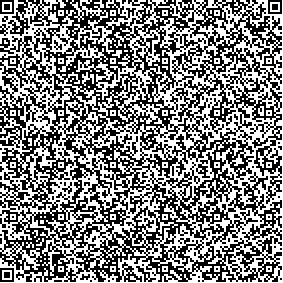 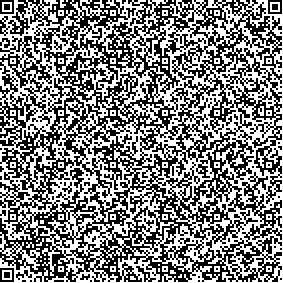 